T.C.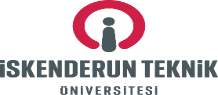 	İSKENDERUN TEKNİK ÜNİVERSİTESİ 	GİZLİDİRMÜHENDİSLİK VE DOĞA BİLİMLERİ FAKÜLTESİ……………………………………………………BÖLÜMÜKURUM/KURULUŞ STAJ DEĞERLENDİRME / SİCİL FORMUAçıklamalarÖğrencinin stajını tamamlamasını müteakip, bu belgenin (staj sicil formu) doldurularak bir nüshasının kapalı zarf içerisinde bölümümüze ulaştırılması, ikinci nüshasının ise kurumunuzda saklanması rica olunur.ÖĞRENCİNİNÖĞRENCİNİNÖĞRENCİNİNAdı-SoyadıNumarasıSTAJ YAPILACAK KURUM/KURULUŞ BİLGİLERİSTAJ YAPILACAK KURUM/KURULUŞ BİLGİLERİSTAJ YAPILACAK KURUM/KURULUŞ BİLGİLERİKurum/Kuruluş AdıKurum/Kuruluş AdıKurum/Kuruluş AdresiKurum/Kuruluş AdresiTelefon/E‒posta/BelgegeçerTelefon/E‒posta/BelgegeçerStaj Başlangıç /Bitiş TarihleriStaj Başlangıç /Bitiş TarihleriStaj Dönemi Staj Dönemi   ⃣    Staj I    ⃣   Staj IIStaj KonularıStaj KonularıStaj KonularıStaj KonularıStaj KonularıStaj KonularıStaj KonularıStaj KonularıDEĞERLENDİRME BÖLÜMÜDEĞERLENDİRME BÖLÜMÜDEĞERLENDİRME BÖLÜMÜDEĞERLENDİRME BÖLÜMÜDEĞERLENDİRME BÖLÜMÜDEĞERLENDİRME BÖLÜMÜÖğrencinin Çalıştığı BölümÇalışma Süresi (Gün)NOT*NOT*NOT*DüşüncelerÖğrencinin Çalıştığı BölümÇalışma Süresi (Gün)İşedevamıÇalışanlara karşı tutumuÇalışma gayreti ve performansıÇalışma Süresi (Gün)İşedevamıÇalışanlara karşı tutumuÇalışma gayreti ve performansı* Notlar: 90-100 (çok iyi), 80-89 (iyi), 70-79 (orta ), 60-69 (zayıf ), 0-59 (başarısız)* Notlar: 90-100 (çok iyi), 80-89 (iyi), 70-79 (orta ), 60-69 (zayıf ), 0-59 (başarısız)* Notlar: 90-100 (çok iyi), 80-89 (iyi), 70-79 (orta ), 60-69 (zayıf ), 0-59 (başarısız)* Notlar: 90-100 (çok iyi), 80-89 (iyi), 70-79 (orta ), 60-69 (zayıf ), 0-59 (başarısız)* Notlar: 90-100 (çok iyi), 80-89 (iyi), 70-79 (orta ), 60-69 (zayıf ), 0-59 (başarısız)* Notlar: 90-100 (çok iyi), 80-89 (iyi), 70-79 (orta ), 60-69 (zayıf ), 0-59 (başarısız)Kurum/Kuruluş Yetkilisinin
 Adı, Soyadı, Unvanı, İmzasıKurum/Kuruluş Müdürü
 Mühür ve İmzasıBölüm Staj Komisyonu Onayı